МИНИСТЕРСТВО СЕЛЬСКОГО ХОЗЯЙСТВА, ПИЩЕВОЙ И ПЕРЕРАБАТЫВАЮЩЕЙ ПРОМЫШЛЕННОСТИ КАМЧАТСКОГО КРАЯПРИКАЗ № 29/____ г. Петропавловск-Камчатский	                          «____» сентября 2019 годаВ соответствии с частью 2.2 Порядка предоставления из краевого бюджета грантов сельскохозяйственным потребительским кооперативам на развитие их материально-технической базы, утвержденного постановлением Правительства Камчатского края от 06.08.2019 № 356-ППРИКАЗЫВАЮ:1. Утвердить положение о конкурсной комиссии по отбору на предоставление из краевого бюджета грантов сельскохозяйственным потребительским кооперативам на развитие их материально-технической базы согласно приложению к настоящему приказу.2. Настоящий приказ вступает в силу через 10 дней после дня его официального опубликования. ВрИО Министра                                                                                     В.П. Черныш                                                                               Приложение 1 к приказу Министерства сельского хозяйства, пищевой и перерабатывающей промышленности Камчатского края от «_____»_________2019 № __________Положениео конкурсной комиссии по отбору на предоставление из краевого бюджета грантов сельскохозяйственным потребительским кооперативам на развитие их материально-технической базы1. Общие положения1.1. Настоящее Положение определяет порядок работы комиссии по отбору на предоставление из краевого бюджета грантов сельскохозяйственным потребительским кооперативам на развитие их материально-технической базы (далее - Конкурсная комиссия, грант) в соответствии Порядком предоставления из краевого бюджета грантов сельскохозяйственным потребительским кооперативам на развитие их материально-технической базы, утвержденного постановлением Правительства Камчатского края от 06.08.2019 №356-П (далее – Порядок предоставления грантов).1.2. Конкурсная комиссия является коллегиальным органом, персональный состав которой утверждается приказом Министерства сельского хозяйства, пищевой и перерабатывающей промышленности Камчатского края (далее - Министерство) из числа представителей исполнительных органов государственной власти Камчатского края, юридических лиц, осуществляющих деятельность в сфере агропромышленного комплекса, представителей консультационных, общественных и иных организаций в сфере агропромышленного комплекса Камчатского края (далее - Конкурсная комиссия).1.3. Конкурсная комиссия в своей деятельности руководствуется:1) законодательством Российской Федерации, иными нормативными правовыми актами Российской Федерации;2) законодательством Камчатского края, иными нормативными правовыми актами Камчатского края;3) Порядком предоставления грантов4) настоящим положением.1.4. Основными принципами деятельности Конкурсной комиссии являются:1) обеспечение равных условий при проведении конкурсного отбора;2) объективность и беспристрастность членов Конкурсной комиссии;3) соблюдение законодательства о защите персональных данных.2. Функции Конкурсной комиссии2.1. Конкурсная комиссия рассматривает заявки, допущенные Министерством к конкурсному отбору, оценивает документы участников конкурсного отбора в течение 30 календарных дней со дня поступления их в Конкурсную комиссию.2.2. По результатам конкурсного отбора Конкурсная комиссия принимает решение о победителях конкурсного отбора и определяет в отношении них размер гранта.3. Организация работы Конкурсной комиссии3.1. В состав Конкурсной комиссии входят председатель, заместитель председателя, секретарь, члены Конкурсной комиссии.3.2. Заседания Конкурсной комиссии считаются правомочными, если на них присутствует более половины общего количества её членов.3.3. Решения Конкурсной комиссии принимаются простым большинством голосов присутствующих на заседании членов Конкурсной комиссии. При равенстве голосов, голос председателя Конкурсной комиссии (в его отсутствие - заместителя председателя Конкурсной комиссии) является решающим.3.4. Председатель Конкурсной комиссии:1) осуществляет руководство деятельностью Конкурсной комиссии;2) назначает заседания Конкурсной комиссии;3) проводит заседания Конкурсной комиссии, подписывает протоколы заседаний Конкурсной комиссии.3.5. В отсутствие председателя Конкурсной комиссии его функции осуществляет заместитель председателя Конкурсной комиссии.3.6. Секретарь Конкурсной комиссии:1) организует подготовку заседаний Конкурсной комиссии;2) не позднее 2-х рабочих дней до дня проведения заседания Конкурсной комиссии обеспечивает информирование членов Конкурсной комиссии о дате, месте и времени проведения заседания Конкурсной комиссии, о количестве участников Конкурсного отбора, о вопросах, включенных в повестку дня заседания Конкурсной комиссии;3) ведет протоколы заседаний Конкурсной комиссии и обеспечивает передачу их на хранение;4) осуществляет иные функции, связанные с организационной деятельностью Конкурсной комиссии.3.7. В период отсутствия секретаря Конкурсной комиссии его функции выполняет лицо, избранное на заседании Конкурсной комиссии простым большинством голосов.3.8. Члены Конкурсной комиссии:1) выражают мнение по вопросам, вынесенным для рассмотрения на заседание Конкурсной комиссии;2) голосуют по вопросам повестки заседания Конкурсной комиссии;3.9. Решение Конкурсной комиссии оформляется протоколом, который подписывается председателем Конкурсной комиссии и секретарем Конкурсной комиссии и направляется в адрес Министерства в течение 3-х рабочих дней с момента его подписания.3.10. Заседания Конкурсной комиссии проводятся в очной форме по мере необходимости.3.11. Оценка Конкурсной комиссией документов участников конкурсного отбора осуществляется в соответствии с балльной шкалой критериев конкурсного отбора согласно приложению к Порядку предоставления грантов.Итоговая оценка документов каждого участника конкурсного отбора определяется Конкурсной комиссией путём сложения баллов по всем критериям конкурсного отбора.Победителем конкурсного отбора признаются участники конкурсного отбора, итоговая оценка документов которых составляет 47 и более баллов.3.12. Конкурсная комиссия определяет в отношении каждого из победителей конкурсного отбора размер гранта, который не может превышать 15,0 млн. рублей на одного получателя гранта, но не более 80% затрат на реализацию бизнес-плана.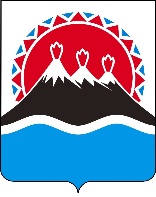 Об утверждении положения о конкурсной комиссии по отбору на предоставление из краевого бюджета грантов сельскохозяйственным потребительским кооперативам на развитие их материально-технической базы 